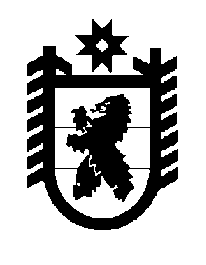 Российская Федерация Республика Карелия    ПРАВИТЕЛЬСТВО РЕСПУБЛИКИ КАРЕЛИЯПОСТАНОВЛЕНИЕот  18 февраля 2013 года № 48-Пг. Петрозаводск О Порядке деятельности государственного юридического бюроВ соответствии с пунктом 4 статьи 3 Закона Республики Карелия от 28 декабря 2012 года № 1664-ЗРК «О бесплатной юридической помощи в Республике Карелия и внесении изменений в отдельные законода-тельные акты Республики Карелия» Правительство Республики Карелия                           п о с т а н о в л я е т:Утвердить прилагаемый Порядок деятельности государственного юридического бюро.            Глава Республики  Карелия                                                            А.П. ХудилайненУтвержден постановлением Правительства Республики Карелия от  18 февраля 2013 года № 48-ППОРЯДОК ДЕЯТЕЛЬНОСТИ ГОСУДАРСТВЕННОГО ЮРИДИЧЕСКОГО БЮРО1. Государственное казенное учреждение Республики Карелия «Государственное юридическое бюро Республики Карелия» (далее – государственное юридическое бюро) оказывает бесплатную юридическую помощь в рамках государственной системы бесплатной юридической помощи категориям граждан, указанным в статье 5 Закона Республики Карелия  от 28 декабря 2012 года № 1664-ЗРК «О бесплатной юридической помощи в Республике Карелия и внесении изменений в отдельные законодательные акты Республики Карелия» (далее – Закон Республики Карелия).2. Государственное юридическое бюро оказывает бесплатную юридическую помощь в следующих видах:1) правовое консультирование в устной и письменной форме;2) составление заявлений, жалоб, ходатайств и других документов правового характера;3) представление интересов граждан в судах, государственных и муниципальных органах, организациях в случаях и в порядке, которые установлены Федеральным законом от 21 ноября 2011 года № 324-ФЗ                «О бесплатной юридической помощи в Российской Федерации».Государственное юридическое бюро оказывает бесплатную юридическую помощь в случаях, предусмотренных статьей 6 Закона Республики Карелия. 3. Для получения бесплатной юридической помощи гражданин представляет в государственное юридическое бюро следующие документы:1) заявление об оказании юридической помощи по форме, утверждаемой Министерством юстиции Республики Карелия;2) паспорт или иной документ, удостоверяющий личность;3) документы, подтверждающие отнесение его к категориям граждан, предусмотренным статьей 5 Закона Республики Карелия, в соответствии с перечнем документов, необходимых для получения гражданами бесплатной юридической помощи, утвержденным постановлением Правительства Республики Карелия от 18 февраля 2013 года № 47-П.4. Решение об оказании бесплатной юридической помощи прини-мается начальником государственного юридического бюро или по его письменному поручению – работником государственного юридического бюро непосредственно после  представления гражданином документов, указанных в пункте 3 настоящего Порядка. 2В случае отсутствия возможности оказания бесплатной юридиче-ской помощи непосредственно после  представления гражданином документов, указанных в пункте 3 настоящего Порядка, гражданин извещается о времени приема в течение трех дней с момента представления документов.5. Бесплатная юридическая помощь, за исключением правового консультирования в устной форме, оказывается на основании соглашения между гражданином и государственным юридическим бюро, заключаемого по форме, утверждаемой Министерством юстиции Республики Карелия.6. Государственное юридическое бюро на основании соглашения о взаимодействии при оказании бесплатной юридической помощи, предусмотренного пунктом 7 настоящего Порядка,  вправе поручить адвокату оказать лицу, обратившемуся в государственное юридическое бюро, бесплатную юридическую помощь.7. Государственное юридическое бюро может заключить с адвокатом соглашение о взаимодействии при оказании бесплатной юридической помощи (по форме, утверждаемой Министерством юстиции Республики Карелия), предусматривающее:оказание бесплатной юридической помощи гражданам на постоянной основе;оказание бесплатной юридической помощи конкретному гражданину.8. Бесплатная юридическая помощь не оказывается в случаях, если гражданин:1) обратился за бесплатной юридической помощью по вопросу, не имеющему правового характера;2) просит составить заявление, жалобу, ходатайство или другой документ правового характера и (или) представлять его интересы в суде, государственном или муниципальном органе, организации при отсутствии правовых оснований для предъявления соответствующих требований;3) просит составить заявление в суд и (или) представлять его интересы в суде, государственном или муниципальном органе, организации при наличии установленных законодательством Российской Федерации препятствий к обращению в суд, государственный или муниципальный орган, организацию.9. В случае если в заявлении гражданина, предусмотренном подпунктом 1 пункта 3 настоящего Порядка, содержится вопрос, по которому ему была оказана бесплатная юридическая помощь по существу в связи с ранее поданным заявлением, и при этом в заявлении не приводятся новые доводы или обстоятельства, государственное юридическое бюро вправе принять решение о безосновательности очередного заявления.310. В случаях, предусмотренных пунктами 8, 9 настоящего Порядка, государственное юридическое бюро принимает решение о невозмож-ности оказания бесплатной юридической помощи гражданину, имеющему право на получение такой помощи в рамках государственной системы бесплатной юридической помощи, либо о безосновательности заявления такого гражданина. Решение принимается в течение трех дней после представления гражданином документов, указанных в пункте 3 настоящего Порядка, в виде заключения по форме, утвержденной Министерством юстиции Республики Карелия. Заключение выдается гражданину или направляется заказным почтовым отправлением с уведомлением о вручении.11. Гражданин, не согласный с заключением, вправе направить заключение для рассмотрения в Министерство юстиции Республики Карелия.Срок рассмотрения Министерством юстиции Республики Карелия заключения составляет 10 дней со дня его регистрации.Если в результате рассмотрения заключения  Министерством юстиции Республики Карелия будет установлено, что гражданину отказано в оказании бесплатной юридической помощи по основаниям, не предусмотренным пунктами 8, 9 настоящего Порядка, Министерство юстиции Республики Карелия в течение 10 дней направляет в государственное юридическое бюро предложение об устранении нарушений, о чем в письменной форме уведомляет гражданина.12. Государственное юридическое бюро не оказывает бесплатную юридическую помощь гражданину, если прокурор в соответствии с федеральным законом обратился в суд с заявлением в защиту прав, свобод и законных интересов этого гражданина.13. Работник государственного юридического бюро, оказывающий бесплатную юридическую помощь:1) должен иметь высшее юридическое образование, полученное в имеющем государственную аккредитацию образовательном учреждении высшего профессионального образования;2) не вправе оказывать юридическую помощь, если в отношении вопроса, с которым гражданин обратился в государственное юридическое бюро, он:имеет свои интересы, отличные от интересов гражданина;участвовал в его рассмотрении (решении) в качестве судьи, третейского судьи или арбитра, посредника, прокурора, следователя, дознавателя, эксперта, специалиста, переводчика;являлся должностным лицом, в компетенцию которого входило принятие решения в интересах этого гражданина;оказывает юридическую помощь другому лицу, интересы которого противоречат интересам обратившегося гражданина;3) не вправе разглашать сведения, сообщенные ему гражданином в связи с оказанием юридической помощи, без согласия этого гражданина.414. Государственное юридическое бюро осуществляет оплату труда адвокатов, оказывающих бесплатную юридическую помощь гражданам, имеющим право на получение бесплатной квалифицированной юридической помощи в рамках государственной системы бесплатной юридической помощи в Республике Карелия, и компенсацию их расходов на оказание такой помощи, а также осуществляет компенсацию расходов адвокатам, оказывающим юридическую помощь в труднодоступных и малонаселенных местностях Республики Карелия, в порядке, установленном Правительством Республики Карелия. Государственное юридическое бюро ведет отдельный учет по указанным расходам.______________